Numer pracy: ………………………………………..
(wypełnia pracownik GDK)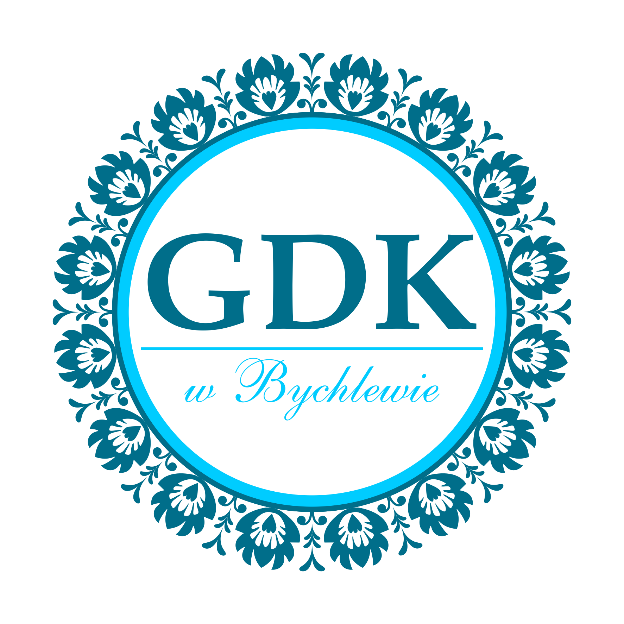 Data zgłoszenia:…………………………………….
(wypełnia pracownik GDK)Karta zgłoszeniowa do konkursu recytatorskiego„Jesienna poezja” – 2023r. Dane uczestnika:Dane rodzica/opiekun uczestnika: *Podpisanie karty zgłoszeniowej jest jednoznaczne z akceptacją regulaminu konkursu „Jesienna poezja”-2023r.Wyrażam zgodę na przetwarzanie przez Gminny Dom Kultury (Bychlew 107B, 95-200 Pabianice) danych osobowych moich/mojego dziecka zawartych w niniejszym zgłoszeniu 
w celach związanych z przeprowadzeniem i rozstrzygnięciem konkursu. Dane podaję dobrowolnie, wiedząc że przysługuje mi prawo wglądu i ich edycji. ……………………………………………………………
miejscowość, data, podpisRegulamin konkursu „Jesienna poezja”1) Tematyka- wiersze o tematyce jesiennej2) Cele konkursu: Zainteresowanie  dzieci i młodzieży poezją o tematyce jesiennej. Rozwijanie zdolności recytatorskich i aktorskich. Nauka zdrowej rywalizacji.  Doskonalenie umiejętności interpretacji tekstu. 3) konkurs przeznaczony jest dla:•	uczniów klas I-III (kategoria I)•	uczniów klas IV-VI (kategoria II)•	uczniów klas VII-VIII (kategoria III)4) Chęć wzięcia udziału w konkursie należy zgłosić mailowo na adres biblioteka.bychlew@onet.pl, w odpowiedzi otrzymasz kartę zgłoszeniową oraz regulamin konkursu. 5) Wypełnione karty oraz podpisany regulamin należy dostarczyć do biblioteki , sekretariatu szkoły bądź Gminnego Domu Kultury w Bychlewie 6)Zgłoszenia do konkursu należy przesyłać do  20.10.20237)Przebieg konkursu:Konkurs recytatorski odbędzie się w Gminnym Domu Kultury w Bychlewie, Bychlew 107B, dnia 25.10.2023 (środa)o godzinie 9:00.Po zaprezentowaniu przez dzieci przygotowanych wierszy komisja w składzie trzyosobowym na podstawie uzyskanej punktacji ogłosi wyniki.Kryteria oceny:•	pamięciowe opanowanie tekstu		             punktacja od 1 do 10, •	interpretacja utworu				punktacja od 1 do 10,•	kultura słowa					punktacja od 1 do 10,•	ogólny wyraz artystyczny*			                 punktacja od 1 do 10,** uzasadniony gest sceniczny, element ruchu, strój	8) Nagrody•	laureaci I, II, III miejsca otrzymają nagrody rzeczowe oraz dyplomy w każdej z kategorii. •	pozostałym uczestnikom konkursu zostaną wręczone dyplomy i pamiątkiZgłoszenie do konkursu jest jednoznaczne z akceptacją powyższego regulaminu i wyrażeniem zgody na fotografowanie oraz przetwarzanie danych osobowych uczestnika w zakresie związanym z prowadzeniem konkursu i promocją pokonkursową. Przesłane filmy zostaną wykorzystane tylko w celach konkursowychDodatkowe informacje na temat konkursu pod nr tel. 513-841-213 lub (42)-214-08-86__________________________________________________________Administrator danych nie przekazuje danych poza teren Polski/ UE/ Europejskiego Obszaru Gospodarczego z zastrzeżeniem ponadnarodowego charakteru przepływu danych w ramach serwisu Facebook z zastosowaniem stosowanych przez Facebook klauzul umownych zatwierdzonych przez Komisję Europejską i decyzji Komisji Europejskiej stwierdzających odpowiedni stopień ochrony danych w odniesieniu do określonych krajów zgodnie z zasadami określonymi przez Facebook pod adresem https://www.facebook.com/about/privacy……………………………………………………………miejscowość, data, podpisNazwiskoImię Wiek, szkołaNazwiskoImię Telefon kontaktowyAdres e-mailZGODA NA WYKORZYSTANIE WIZERUNKU I DANYCH OSOBOWYCHZGODA NA WYKORZYSTANIE WIZERUNKU I DANYCH OSOBOWYCHZGODA NA WYKORZYSTANIE WIZERUNKU I DANYCH OSOBOWYCHZGODA NA WYKORZYSTANIE WIZERUNKU I DANYCH OSOBOWYCHZGODA NA WYKORZYSTANIE WIZERUNKU I DANYCH OSOBOWYCHZGODA NA WYKORZYSTANIE WIZERUNKU I DANYCH OSOBOWYCHLp.Zakres
danychCel
przetwarzaniaOdbiorcy
lub kategorie odbiorców danychZgoda
(zakreślić)Zgoda
(zakreślić)1Wizerunekpublikowanie na stronie www GDK Dane będą publicznie dostępnetak*nie*1Imię i Nazwiskopublikowanie na stronie www GDK Dane będą publicznie dostępnetak*nie*2Wizerunekpublikowanie w mediach społecznościowych FacebookDane będą publicznie dostępnetak*nie*2Imię i Nazwiskopublikowanie w mediach społecznościowych FacebookDane będą publicznie dostępnetak*nie*3Wizerunekpublikowanie w mediach społecznościowych InstagramDane będą publicznie dostępnetak*nie*3Imię i Nazwiskopublikowanie w mediach społecznościowych InstagramDane będą publicznie dostępnetak*nie*4Wizerunekpublikowanie na kanale YouTubeDane będą publicznie dostępnetak*nie*4Imię i Nazwiskopublikowanie na kanale YouTubeDane będą publicznie dostępnetak*nie*5Wizerunekmateriałach promocyjnych i publikacjach prasowychDane będą publicznie dostępnetak*nie*5Imię i Nazwiskomateriałach promocyjnych i publikacjach prasowychDane będą publicznie dostępnetak*nie*……………………………………………………..	                                                                                 (data i podpis składającego oświadczenie)……………………………………………………..	                                                                                 (data i podpis składającego oświadczenie)……………………………………………………..	                                                                                 (data i podpis składającego oświadczenie)……………………………………………………..	                                                                                 (data i podpis składającego oświadczenie)……………………………………………………..	                                                                                 (data i podpis składającego oświadczenie)……………………………………………………..	                                                                                 (data i podpis składającego oświadczenie)Klauzula informacyjnaNa podstawie art. 13 ust.1 i 2 Rozporządzenie Parlamentu Europejskiego i Rady Europy (UE) 2016/679 z dnia 27 kwietnia 2016 r. w sprawie ochrony osób fizycznych w związku z przetwarzaniem danych osobowych i w sprawie swobodnego przepływu takich danych oraz uchylenia dyrektywy 95/46/WE zwanego „RODO”, informuje, że:Administratorem Pani/Pana danych osobowych jest Gminny Dom Kultury Bychlew 107B 95-200 Pabianice. Dane kontaktowe: tel. 42 214 08 86; e-mail: biuro@gdkbychlew.plDane kontaktowe Inspektora Ochrony Danych: Arkadiusz Liguziński iod@gdkbychlew.plDane będą przetwarzane na podstawie:- art. 6 ust. 1e RODO przetwarzanie jest niezbędne do wykonania zadania realizowanego w interesie publicznym lub w ramach sprawowania władzy publicznej powierzonej administratorowi 	- art. 6 ust. 1 a RODO - w pozostałych przypadkach kiedy Pani/Pana dane osobowe przetwarzane są na podstawie wcześniej udzielonej zgody w zakresie i celu określonym w treści zgody.Odbiorcami Pani/Pana danych osobowych mogą być osoby lub podmioty upoważnione na podstawie obowiązujących przepisów prawa. Dostęp do danych będą posiadać osoby upoważnione przez Administratora do ich przetwarzania w ramach wykonywania swoich obowiązków służbowych.Dane będą przechowywane do momentu wygaśnięcia obowiązku przechowywania danych wynikającego z przepisów prawa oraz z nadanej kategorii archiwalnej.Posiada Pani/Pan prawo dostępu do treści swoich danych oraz prawo ich sprostowania, ograniczenia przetwarzania, prawo do przenoszenia danych, prawo wniesienia sprzeciwu oraz prawo do usunięcia danych osobowych. W przypadku gdy przetwarzanie danych osobowych odbywa się na podstawie wyrażonej zgody (art. 6 ust. 1 lit a RODO), przysługuje Pani/Panu prawo do cofnięcia tej zgody w dowolnym momencie. Cofnięcie to nie ma wpływu na zgodność przetwarzania, którego dokonano na podstawie zgody przed jej cofnięciemMa Pani/Pan prawo wniesienia skargi do Prezesa Urzędu Ochrony Danych Osobowych, gdy uzna Pan/Pani, iż przetwarzanie Pani/Pana danych osobowych narusza przepisy RODO. Podanie przez Panią/Pana danych osobowych jest  niezbędne do realizacji ww. celów.Pani/Pana dane nie będą przetwarzane w sposób zautomatyzowany, w tym również w formie profilowania. Klauzula informacyjnaNa podstawie art. 13 ust.1 i 2 Rozporządzenie Parlamentu Europejskiego i Rady Europy (UE) 2016/679 z dnia 27 kwietnia 2016 r. w sprawie ochrony osób fizycznych w związku z przetwarzaniem danych osobowych i w sprawie swobodnego przepływu takich danych oraz uchylenia dyrektywy 95/46/WE zwanego „RODO”, informuje, że:Administratorem Pani/Pana danych osobowych jest Gminny Dom Kultury Bychlew 107B 95-200 Pabianice. Dane kontaktowe: tel. 42 214 08 86; e-mail: biuro@gdkbychlew.plDane kontaktowe Inspektora Ochrony Danych: Arkadiusz Liguziński iod@gdkbychlew.plDane będą przetwarzane na podstawie:- art. 6 ust. 1e RODO przetwarzanie jest niezbędne do wykonania zadania realizowanego w interesie publicznym lub w ramach sprawowania władzy publicznej powierzonej administratorowi 	- art. 6 ust. 1 a RODO - w pozostałych przypadkach kiedy Pani/Pana dane osobowe przetwarzane są na podstawie wcześniej udzielonej zgody w zakresie i celu określonym w treści zgody.Odbiorcami Pani/Pana danych osobowych mogą być osoby lub podmioty upoważnione na podstawie obowiązujących przepisów prawa. Dostęp do danych będą posiadać osoby upoważnione przez Administratora do ich przetwarzania w ramach wykonywania swoich obowiązków służbowych.Dane będą przechowywane do momentu wygaśnięcia obowiązku przechowywania danych wynikającego z przepisów prawa oraz z nadanej kategorii archiwalnej.Posiada Pani/Pan prawo dostępu do treści swoich danych oraz prawo ich sprostowania, ograniczenia przetwarzania, prawo do przenoszenia danych, prawo wniesienia sprzeciwu oraz prawo do usunięcia danych osobowych. W przypadku gdy przetwarzanie danych osobowych odbywa się na podstawie wyrażonej zgody (art. 6 ust. 1 lit a RODO), przysługuje Pani/Panu prawo do cofnięcia tej zgody w dowolnym momencie. Cofnięcie to nie ma wpływu na zgodność przetwarzania, którego dokonano na podstawie zgody przed jej cofnięciemMa Pani/Pan prawo wniesienia skargi do Prezesa Urzędu Ochrony Danych Osobowych, gdy uzna Pan/Pani, iż przetwarzanie Pani/Pana danych osobowych narusza przepisy RODO. Podanie przez Panią/Pana danych osobowych jest  niezbędne do realizacji ww. celów.Pani/Pana dane nie będą przetwarzane w sposób zautomatyzowany, w tym również w formie profilowania. Klauzula informacyjnaNa podstawie art. 13 ust.1 i 2 Rozporządzenie Parlamentu Europejskiego i Rady Europy (UE) 2016/679 z dnia 27 kwietnia 2016 r. w sprawie ochrony osób fizycznych w związku z przetwarzaniem danych osobowych i w sprawie swobodnego przepływu takich danych oraz uchylenia dyrektywy 95/46/WE zwanego „RODO”, informuje, że:Administratorem Pani/Pana danych osobowych jest Gminny Dom Kultury Bychlew 107B 95-200 Pabianice. Dane kontaktowe: tel. 42 214 08 86; e-mail: biuro@gdkbychlew.plDane kontaktowe Inspektora Ochrony Danych: Arkadiusz Liguziński iod@gdkbychlew.plDane będą przetwarzane na podstawie:- art. 6 ust. 1e RODO przetwarzanie jest niezbędne do wykonania zadania realizowanego w interesie publicznym lub w ramach sprawowania władzy publicznej powierzonej administratorowi 	- art. 6 ust. 1 a RODO - w pozostałych przypadkach kiedy Pani/Pana dane osobowe przetwarzane są na podstawie wcześniej udzielonej zgody w zakresie i celu określonym w treści zgody.Odbiorcami Pani/Pana danych osobowych mogą być osoby lub podmioty upoważnione na podstawie obowiązujących przepisów prawa. Dostęp do danych będą posiadać osoby upoważnione przez Administratora do ich przetwarzania w ramach wykonywania swoich obowiązków służbowych.Dane będą przechowywane do momentu wygaśnięcia obowiązku przechowywania danych wynikającego z przepisów prawa oraz z nadanej kategorii archiwalnej.Posiada Pani/Pan prawo dostępu do treści swoich danych oraz prawo ich sprostowania, ograniczenia przetwarzania, prawo do przenoszenia danych, prawo wniesienia sprzeciwu oraz prawo do usunięcia danych osobowych. W przypadku gdy przetwarzanie danych osobowych odbywa się na podstawie wyrażonej zgody (art. 6 ust. 1 lit a RODO), przysługuje Pani/Panu prawo do cofnięcia tej zgody w dowolnym momencie. Cofnięcie to nie ma wpływu na zgodność przetwarzania, którego dokonano na podstawie zgody przed jej cofnięciemMa Pani/Pan prawo wniesienia skargi do Prezesa Urzędu Ochrony Danych Osobowych, gdy uzna Pan/Pani, iż przetwarzanie Pani/Pana danych osobowych narusza przepisy RODO. Podanie przez Panią/Pana danych osobowych jest  niezbędne do realizacji ww. celów.Pani/Pana dane nie będą przetwarzane w sposób zautomatyzowany, w tym również w formie profilowania. Klauzula informacyjnaNa podstawie art. 13 ust.1 i 2 Rozporządzenie Parlamentu Europejskiego i Rady Europy (UE) 2016/679 z dnia 27 kwietnia 2016 r. w sprawie ochrony osób fizycznych w związku z przetwarzaniem danych osobowych i w sprawie swobodnego przepływu takich danych oraz uchylenia dyrektywy 95/46/WE zwanego „RODO”, informuje, że:Administratorem Pani/Pana danych osobowych jest Gminny Dom Kultury Bychlew 107B 95-200 Pabianice. Dane kontaktowe: tel. 42 214 08 86; e-mail: biuro@gdkbychlew.plDane kontaktowe Inspektora Ochrony Danych: Arkadiusz Liguziński iod@gdkbychlew.plDane będą przetwarzane na podstawie:- art. 6 ust. 1e RODO przetwarzanie jest niezbędne do wykonania zadania realizowanego w interesie publicznym lub w ramach sprawowania władzy publicznej powierzonej administratorowi 	- art. 6 ust. 1 a RODO - w pozostałych przypadkach kiedy Pani/Pana dane osobowe przetwarzane są na podstawie wcześniej udzielonej zgody w zakresie i celu określonym w treści zgody.Odbiorcami Pani/Pana danych osobowych mogą być osoby lub podmioty upoważnione na podstawie obowiązujących przepisów prawa. Dostęp do danych będą posiadać osoby upoważnione przez Administratora do ich przetwarzania w ramach wykonywania swoich obowiązków służbowych.Dane będą przechowywane do momentu wygaśnięcia obowiązku przechowywania danych wynikającego z przepisów prawa oraz z nadanej kategorii archiwalnej.Posiada Pani/Pan prawo dostępu do treści swoich danych oraz prawo ich sprostowania, ograniczenia przetwarzania, prawo do przenoszenia danych, prawo wniesienia sprzeciwu oraz prawo do usunięcia danych osobowych. W przypadku gdy przetwarzanie danych osobowych odbywa się na podstawie wyrażonej zgody (art. 6 ust. 1 lit a RODO), przysługuje Pani/Panu prawo do cofnięcia tej zgody w dowolnym momencie. Cofnięcie to nie ma wpływu na zgodność przetwarzania, którego dokonano na podstawie zgody przed jej cofnięciemMa Pani/Pan prawo wniesienia skargi do Prezesa Urzędu Ochrony Danych Osobowych, gdy uzna Pan/Pani, iż przetwarzanie Pani/Pana danych osobowych narusza przepisy RODO. Podanie przez Panią/Pana danych osobowych jest  niezbędne do realizacji ww. celów.Pani/Pana dane nie będą przetwarzane w sposób zautomatyzowany, w tym również w formie profilowania. Klauzula informacyjnaNa podstawie art. 13 ust.1 i 2 Rozporządzenie Parlamentu Europejskiego i Rady Europy (UE) 2016/679 z dnia 27 kwietnia 2016 r. w sprawie ochrony osób fizycznych w związku z przetwarzaniem danych osobowych i w sprawie swobodnego przepływu takich danych oraz uchylenia dyrektywy 95/46/WE zwanego „RODO”, informuje, że:Administratorem Pani/Pana danych osobowych jest Gminny Dom Kultury Bychlew 107B 95-200 Pabianice. Dane kontaktowe: tel. 42 214 08 86; e-mail: biuro@gdkbychlew.plDane kontaktowe Inspektora Ochrony Danych: Arkadiusz Liguziński iod@gdkbychlew.plDane będą przetwarzane na podstawie:- art. 6 ust. 1e RODO przetwarzanie jest niezbędne do wykonania zadania realizowanego w interesie publicznym lub w ramach sprawowania władzy publicznej powierzonej administratorowi 	- art. 6 ust. 1 a RODO - w pozostałych przypadkach kiedy Pani/Pana dane osobowe przetwarzane są na podstawie wcześniej udzielonej zgody w zakresie i celu określonym w treści zgody.Odbiorcami Pani/Pana danych osobowych mogą być osoby lub podmioty upoważnione na podstawie obowiązujących przepisów prawa. Dostęp do danych będą posiadać osoby upoważnione przez Administratora do ich przetwarzania w ramach wykonywania swoich obowiązków służbowych.Dane będą przechowywane do momentu wygaśnięcia obowiązku przechowywania danych wynikającego z przepisów prawa oraz z nadanej kategorii archiwalnej.Posiada Pani/Pan prawo dostępu do treści swoich danych oraz prawo ich sprostowania, ograniczenia przetwarzania, prawo do przenoszenia danych, prawo wniesienia sprzeciwu oraz prawo do usunięcia danych osobowych. W przypadku gdy przetwarzanie danych osobowych odbywa się na podstawie wyrażonej zgody (art. 6 ust. 1 lit a RODO), przysługuje Pani/Panu prawo do cofnięcia tej zgody w dowolnym momencie. Cofnięcie to nie ma wpływu na zgodność przetwarzania, którego dokonano na podstawie zgody przed jej cofnięciemMa Pani/Pan prawo wniesienia skargi do Prezesa Urzędu Ochrony Danych Osobowych, gdy uzna Pan/Pani, iż przetwarzanie Pani/Pana danych osobowych narusza przepisy RODO. Podanie przez Panią/Pana danych osobowych jest  niezbędne do realizacji ww. celów.Pani/Pana dane nie będą przetwarzane w sposób zautomatyzowany, w tym również w formie profilowania. Klauzula informacyjnaNa podstawie art. 13 ust.1 i 2 Rozporządzenie Parlamentu Europejskiego i Rady Europy (UE) 2016/679 z dnia 27 kwietnia 2016 r. w sprawie ochrony osób fizycznych w związku z przetwarzaniem danych osobowych i w sprawie swobodnego przepływu takich danych oraz uchylenia dyrektywy 95/46/WE zwanego „RODO”, informuje, że:Administratorem Pani/Pana danych osobowych jest Gminny Dom Kultury Bychlew 107B 95-200 Pabianice. Dane kontaktowe: tel. 42 214 08 86; e-mail: biuro@gdkbychlew.plDane kontaktowe Inspektora Ochrony Danych: Arkadiusz Liguziński iod@gdkbychlew.plDane będą przetwarzane na podstawie:- art. 6 ust. 1e RODO przetwarzanie jest niezbędne do wykonania zadania realizowanego w interesie publicznym lub w ramach sprawowania władzy publicznej powierzonej administratorowi 	- art. 6 ust. 1 a RODO - w pozostałych przypadkach kiedy Pani/Pana dane osobowe przetwarzane są na podstawie wcześniej udzielonej zgody w zakresie i celu określonym w treści zgody.Odbiorcami Pani/Pana danych osobowych mogą być osoby lub podmioty upoważnione na podstawie obowiązujących przepisów prawa. Dostęp do danych będą posiadać osoby upoważnione przez Administratora do ich przetwarzania w ramach wykonywania swoich obowiązków służbowych.Dane będą przechowywane do momentu wygaśnięcia obowiązku przechowywania danych wynikającego z przepisów prawa oraz z nadanej kategorii archiwalnej.Posiada Pani/Pan prawo dostępu do treści swoich danych oraz prawo ich sprostowania, ograniczenia przetwarzania, prawo do przenoszenia danych, prawo wniesienia sprzeciwu oraz prawo do usunięcia danych osobowych. W przypadku gdy przetwarzanie danych osobowych odbywa się na podstawie wyrażonej zgody (art. 6 ust. 1 lit a RODO), przysługuje Pani/Panu prawo do cofnięcia tej zgody w dowolnym momencie. Cofnięcie to nie ma wpływu na zgodność przetwarzania, którego dokonano na podstawie zgody przed jej cofnięciemMa Pani/Pan prawo wniesienia skargi do Prezesa Urzędu Ochrony Danych Osobowych, gdy uzna Pan/Pani, iż przetwarzanie Pani/Pana danych osobowych narusza przepisy RODO. Podanie przez Panią/Pana danych osobowych jest  niezbędne do realizacji ww. celów.Pani/Pana dane nie będą przetwarzane w sposób zautomatyzowany, w tym również w formie profilowania. 